“岳塘伊人”微信公众号二维码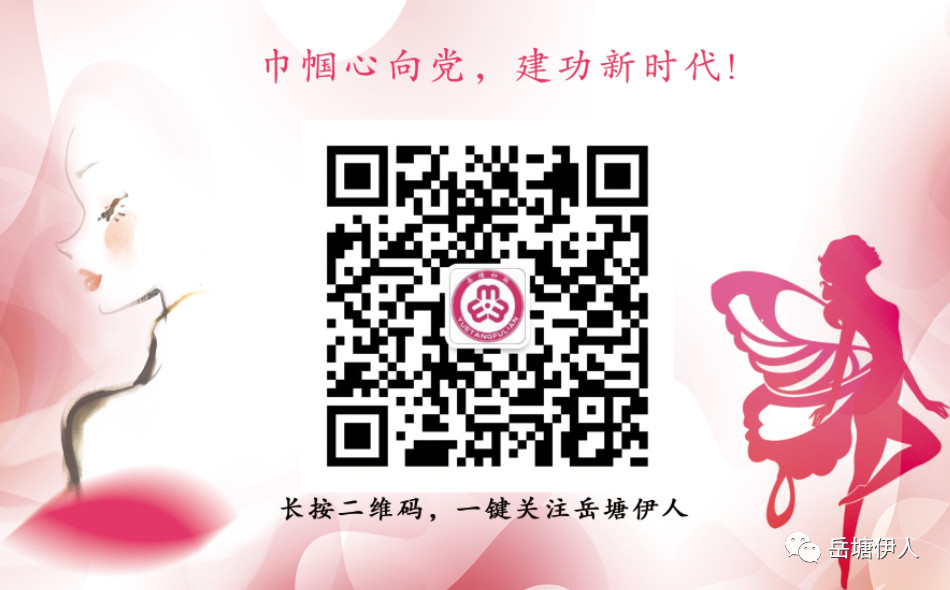 